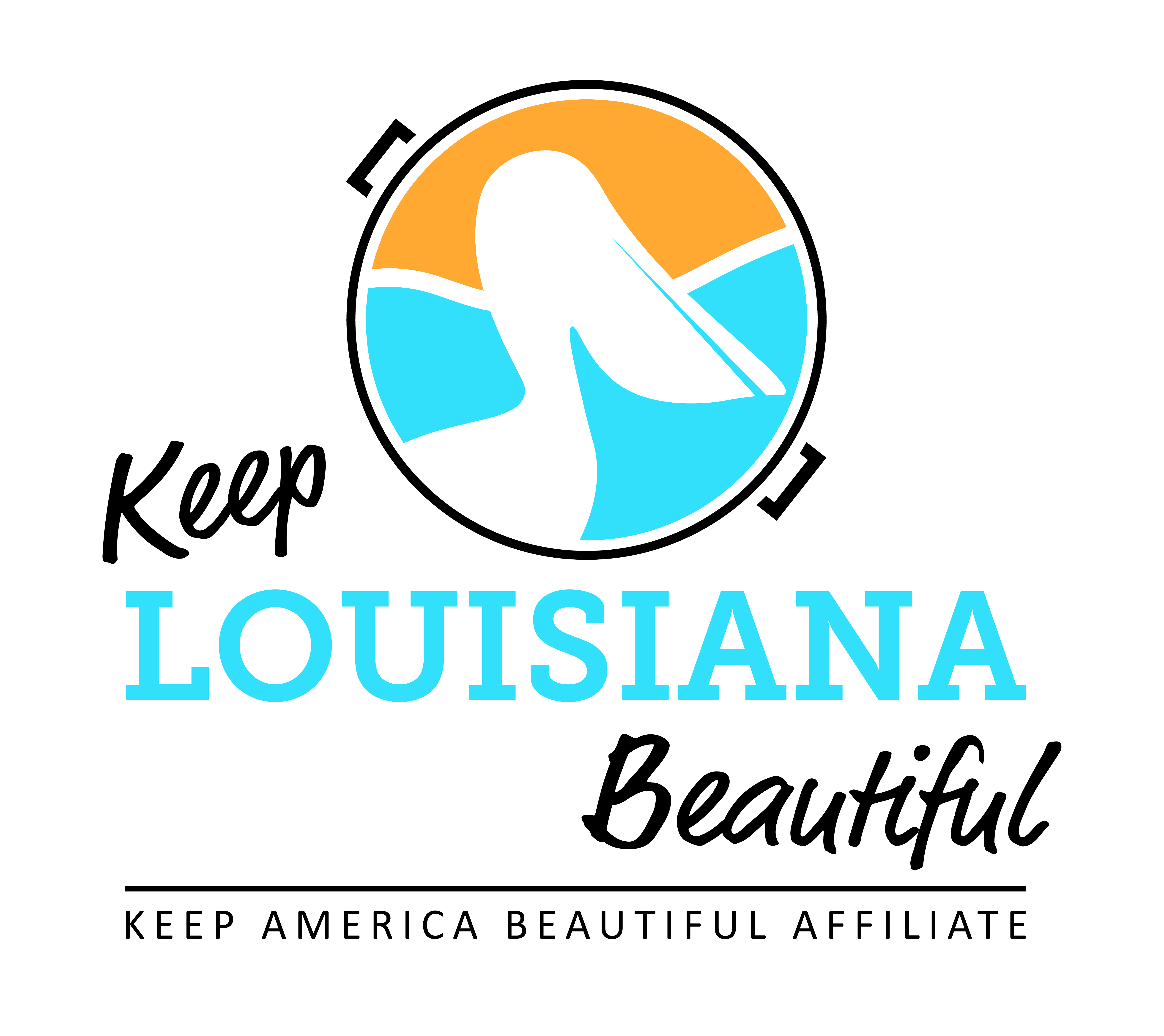 Affiliate Zoom Conference Call AgendaThursday 9/15/228am or 3pmDuration:  1 HourLink to meeting emailed one week prior.Shreveport Green’s Urban Farm Presentation – Lauren Jones, Urban Farm Director, Shreveport GreenAffiliate SharingNew KLB Office Address and Phone Number Address: 111 N. Causeway Blvd, Suite 104, Mandeville 70448Phone: 985-778-00672022 State Conference and Everyday Hero Awards Luncheon Tuesday, October 11 and Thursday, October 12, Baton Rouge Hilton Capitol Center Conference AgendaCircle of Excellence award presentations, Tuesday, October 11, 12:15pm to 1:00pmEveryday Hero Awards luncheon, Wednesday, October 12, 12:30pmGovernor’s Task Force on Litter and Beautification RecommendationsKLB’s New InitiativesII.  KAB UpdatesRegional Director: Isaac Nicholson, inicholson@kab.org, Phone: (704)604-4114KAB’s New President: Jenny Lawson, jlawson@kab.orgNational State Conference: February 20-22, 2023, Washington D. C. HiltonIII.  Next affiliate conference call 11/17/22